附件二：搭車資訊一、高鐵快捷公車資訊：高鐵雲林站—雲林科技大學二、雲科大校車：斗六火車站—雲林科技大學三、參加12/7~12/8「2018彰雲嘉大學校院聯盟暨國立雲林科技大學研發成果聯展」者，請於11/30(五)前掃瞄QR Code報名。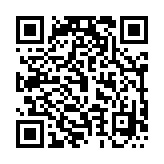 高鐵雲林站發車高鐵雲林站發車高鐵雲林站發車高鐵雲林站發車雲林科技大學發車雲林科技大學發車雲林科技大學發車雲林科技大學發車07:1010:5516:3020:3005:4510:0015:0519:3507:4511:3016:5520:5506:3010:3516:0020:0008:1011:5517:3021:3007:0011:0016:3520:3508:3012:5017:5521:5507:3511:3517:0021:0008:5513:5018:3022:3008:0012:0517:3521:3509:3014:3018:5522:5508:3513:0518:0022:0009:5514:5519:3023:5009:0014:0018:3522:35010:3015:5519:55-------19:3514:3519:00-------班次校門口發車斗六火車站備註第一班07：5508：05雲科大校門口：大學路警衛室旁站牌待車。斗六火車站：於後站廣場待車。交通車準時接送發車，上下車請注意安全，並告知司機下車地點。每次上車須投幣10元。第二班08 : 5509 : 05雲科大校門口：大學路警衛室旁站牌待車。斗六火車站：於後站廣場待車。交通車準時接送發車，上下車請注意安全，並告知司機下車地點。每次上車須投幣10元。第三班09 : 5510 : 05雲科大校門口：大學路警衛室旁站牌待車。斗六火車站：於後站廣場待車。交通車準時接送發車，上下車請注意安全，並告知司機下車地點。每次上車須投幣10元。第四班15 : 1015 : 20雲科大校門口：大學路警衛室旁站牌待車。斗六火車站：於後站廣場待車。交通車準時接送發車，上下車請注意安全，並告知司機下車地點。每次上車須投幣10元。第五班16 : 1016 : 20雲科大校門口：大學路警衛室旁站牌待車。斗六火車站：於後站廣場待車。交通車準時接送發車，上下車請注意安全，並告知司機下車地點。每次上車須投幣10元。第六班17 : 1017 : 20雲科大校門口：大學路警衛室旁站牌待車。斗六火車站：於後站廣場待車。交通車準時接送發車，上下車請注意安全，並告知司機下車地點。每次上車須投幣10元。